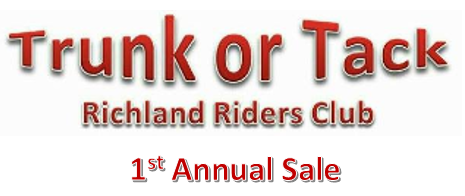 Saturday, October 14, 20172533 W. Van Giesen RoadRichland, Washington9:00 AM – 1:00 PMSet Up at 8:00 AM$20.00 if you pre-register   OR  $30.00 on SaturdayLike a Trunk or Treat, Please bring your own truck/trailer or table for showing and selling your tack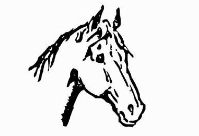 Contact Ashley Dortland, RRC Board Member, to pre-register at (509) 438-6121 or via email at hogan6am@gmail.com